Перечень образовательных платформ,рекомендованных Министерством просвещения Российской Федерации для реализации образовательных программ с применением электронного обучения и дистанционных образовательных технологийАлгебра (7-9 кл.) Алгебра и начала математического анализа (10-11 кл.)Английский язык (2-11кл.) Биология (2-11кл.) География (5-11 кл.) Геометрия (7-11кл.) Естествознание (10-11 кл.) ИЗО (1-7 кл.) Информатика (7-11 кл.) История (5-11 кл.) Литература(5-11 кл.) Литературное чтение(1-4 кл.)Математика(1-6 кл.) Музыка(1-7 кл.) Технология (мальчики) (7кл.)Технология (1-6кл.) Технология (девочки) (7 кл.)Физика (7-11 кл.) Основы безопасности жизнедеятельности(8-11 кл.)Физическая культура(1-11 кл.)Музыка(1-7 кл.) Химия(8-11 кл.) Обществознание(6-11 кл.) Экология(10-11 кл.) Россия в мире(10-11 кл.) Право(10-11 кл.)«Российская электронная школа» – это полный школьный курс уроков от лучших учителей России; это информационно-образовательная среда, объединяющая ученика, учителя, родителя и открывающая равный доступ к качественному общему образованию независимо от социокультурных условий.эффективного учебного взаимодействия сучащимися.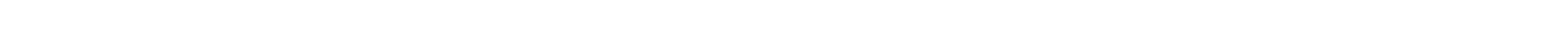 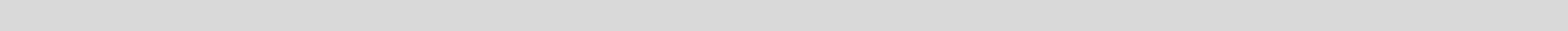 Электронные образовательные платформы, предоставляющие контент для реализации электронного обученияРоссийская	http://resh.eduэлектронная .ru/ школаНаименованиеURLURLURLURLURLАннотацияКлассы, предметыКонтактные данныеКонтактные данныерегиональныхрегиональныхкураторовкураторов(при наличии)(при наличии)Системы дистанционного обучения и среды, позволяющие реализовать дистанционный процесс обученияСистемы дистанционного обучения и среды, позволяющие реализовать дистанционный процесс обученияСистемы дистанционного обучения и среды, позволяющие реализовать дистанционный процесс обученияСистемы дистанционного обучения и среды, позволяющие реализовать дистанционный процесс обученияСистемы дистанционного обучения и среды, позволяющие реализовать дистанционный процесс обученияСистемы дистанционного обучения и среды, позволяющие реализовать дистанционный процесс обученияСистемы дистанционного обучения и среды, позволяющие реализовать дистанционный процесс обученияСистемы дистанционного обучения и среды, позволяющие реализовать дистанционный процесс обученияСистемы дистанционного обучения и среды, позволяющие реализовать дистанционный процесс обученияСистемы дистанционного обучения и среды, позволяющие реализовать дистанционный процесс обученияСистемы дистанционного обучения и среды, позволяющие реализовать дистанционный процесс обученияСистемы дистанционного обучения и среды, позволяющие реализовать дистанционный процесс обученияСистемы дистанционного обучения и среды, позволяющие реализовать дистанционный процесс обученияСистемы дистанционного обучения и среды, позволяющие реализовать дистанционный процесс обученияДневник.руDnevnik.ruDnevnik.ruDnevnik.ruDnevnik.ruDnevnik.ruDnevnik.ruDnevnik.ruДневник.ру – закрытая информационная1 – 11 класссистема со строгим порядком регистрацииобразовательных учреждений ипользователей. В системе учтены всетребования безопасности и федеральногозакона №152 «О персональных данных», адля работы в ней потребуется толькокомпьютер с доступом в интернет.Дневник.ру решает задачи бумажногодневника и даже больше: расписание,домашние задания, все выставленныеоценки, материалы, используемые в ходеуроков, средний балл, темы пройденных ибудущих уроков, комментариипреподавателя.Moodlehttps://moodlehttps://moodlehttps://moodlehttps://moodlehttps://moodlehttps://moodleMoodle — система управления знаниями,Для любых категорий.org/.org/.org/.org/.org/.org/.org/позволяющая организовать процессобучающихсяэлектронного обучения от разработкионлайн курса до его реализации. Свободнораспространяется по лицензии GNU GPL.Google КлассКласс – это бесплатный наборДля любых категорийhttps://classrohttps://classrohttps://classrohttps://classrohttps://classroинструментов для работы с электроннойобучающихсяom.google.coom.google.coom.google.coom.google.coom.google.coom.google.coom.google.coпочтой, документами и хранилищем.m/m/m/m/Сервис разработан для преподавателей сцелью организации занятия иОкружающий мир(1-4 кл.)Экономика(10-11 кл.)ИНОСТРАННЫЙ ЯЗЫКИспанский язык (2-11 кл.)Английский язык(2-11 кл.)Немецкий язык(2-11 кл.)Французский язык(2-11кл.)Мобильноеhttps://mob-https://mob-https://mob-МЭО это - создание безопаснойАзбука (1кл.)Бузуева8 (916)электронноеedu.ru/edu.ru/образовательной среды; обеспечениеРусский язык (1-9кл.)Елена491 14 21образованиеусловий для организацииРусский язык (10-11кл.Юрьевнаперсонифицированного обучениябазовый уровень)учащихся в соответствии с ихРусский язык (10-11кл.потребностями, а также с запросамиуглубленный уровень)региональной экономики; обеспечениеЛитературное чтение (1-4доступности качественного образованиякл.)для различных категорий учащихся, в томМатематика (1-6 кл.)числе учащихся с ОВЗ,Окружающий мир (1-4высокомотивированных и одаренныхкл.)детей.Изобразительноеискусство (1-4 кл.)Английский язык (2-11кл.)Литература (5-11кл.)Всеобщая история (5-9кл.)География (5-10кл.)Биология (5-11кл.)Обществознание (5-11кл.)История России (6-11кл.)Алгебра (7-9кл.)Алгебра (10-11кл. базовыйуровень)Алгебра (10-11кл.углубленный уровень)Геометрия (7-9кл.)Геометрия (10-11кл.базовый уровень)Геометрия (10-11кл.углубленный уровень)Информатика (7-11кл.)Физика (7-11кл.)Химия (8-11кл.)Астрономия (10-11кл.)Учи.руhttps://uchi.ruhttps://uchi.ruhttps://uchi.ruУчи.ру — российская онлайн-платформа,Английский язык 1 – 11кл.Концов8 (926) 59/где учащиеся из всех регионов РоссииРусский язык 1 – 9кл.Павел36 454изучают школьные предметы вМатематика 1 – 6кл.Владимироинтерактивной форме. ИнтерактивныеОкружающий мир 1 – 4кл.курсы на Учи.ру полностьюПрограммирование 1 –соответствуют ФГОС. Содержит более 304кл.000 заданий в игровой форме,Биология 5 – 6кл.разработанных профессиональнымиОбществознание 5кл.методистами и специалистами поИстория 5кл.детскому интерфейсу.География 5 – 7кл.Платформа Учи.ру учитывает скорость иАлгебра 7 – 11кл.правильность выполнения заданий,Физика 7кл.количество ошибок и поведение ученика.Химия 8кл.Для каждого ребенка системаавтоматически подбирает персональныезадания, их последовательность и уровеньсложности.Яндекс.УчебникДоступно более 35 000 заданий разногоРусский язык (1-5 кл.)Корзеев8 (962)уровня сложности. Все заданияМатематика (1-5 кл.)Артем957 16 66разработаны опытными методистамиАлександровс учётом ФГОС НОО.ичМожно реализовать индивидуальныетраектории внутри одного класса.Учитель может назначить задания всемуклассу или индивидуально, сэкономитьвремя на проверке заданий и подготовке курокамЗадания распределены по темам, иучитель легко ориентируется независимоот того, по какой программе работает.Есть подробная статистика успеваемости.Онлайн щколаhttps://foxfordhttps://foxfordhttps://foxfordhttps://foxfordhttps://foxfordhttps://foxfordhttps://foxfordОнлайн-подготовка школьников 3 — 11МатематикаШарафиева8 (977) 88Фоксфорд.ru/.ru/.ru/.ru/.ru/.ru/.ru/классов к ЕГЭ, ОГЭ и олимпиадам, аФизикаВенера77416также углубленное изучение школьныхРусский языкГумаровнапредметов в группах и индивидуально.ИнформатикаОбществознаниеБиологияИсторияХимияЯКлассhttp://www.yahttp://www.yahttp://www.yahttp://www.yahttp://www.yahttp://www.yahttp://www.yaРесурс ориентирован на педагогов,Алгебра (7-9кл.)Володина8 (926)klass.ru/klass.ru/klass.ru/klass.ru/klass.ru/klass.ru/учащихся и родителей. ЯКлассГеометрия (7-9кл.)Марина360 68 02интегрирован с электронными журналами,Математика (1-6 кл.)Николаевнасотрудничает с популярнымиИнформатика (5-11кл.)издательствами. Содержит 1,6 трлнБиология (5-8кл.)заданий школьной программы и 1500Физика (7-9кл.)видеоуроков.География (5,7кл.)Все материалы соответствуют ФГОС.Окружающий мир (1-4кл.)Химия (8-9кл.)Основы финансовойграмотности (7-11кл.)Обществознание (8-9кл.)История. ИнтерактивныекартыЛитературное чтение (2-4кл.)Русский язык (1-11кл.)Английский язык (2-11кл.)Подготовка к ВПР, ОГЭ,ЕГЭАлгебра и начала Анализа(10кл.)1С:Школаhttp://obr.1c.rhttp://obr.1c.rhttp://obr.1c.rhttp://obr.1c.rhttp://obr.1c.rhttp://obr.1c.rhttp://obr.1c.rОнлайн-доступ к электроннымИгры и задачи, 1–4 классыОнлайнu/pages/read/u/pages/read/u/pages/read/u/pages/read/образовательным ресурсам: тренажеры,Тайны времени иonline/online/online/online/online/online/online/лаборатории, игры практикумы, тесты ипространства, 1–4 классымногое другое. Бесплатный доступ онлайнМатематика, 1, 2, 3, 4на 90 днейклассыМатематика, 1–4 классы.ТестыОкружающий мир, 1, 2, 3,4 классыОкружающий мир, 1–4классы. ТестыРусский язык, 1, 3, 4классыЛитературное чтение, 1, 3,4 классыТехнология, 1 классСборник для 5 классаСборник для 6 классаСборник для 7 классаСборник для 8 классаСборник для 9 классаСборник для 10–11классовСборник по математике иинформатике, 5–11 классыСборник по биологии ихимии, 5–11 классыСборник по истории,экономике иобществознанию, 5–11классыРусский язык, 5–11 классыФизика, 7–11 классыИнформатика, 10–11классы. ЕГЭСборник для начальнойшколы, 1–4 классы.Развитие речи, 1–4классы. ТестыКодвардсhttps://codewhttps://codewПлатформа по обучению детей основамИнформатика, младшиеards.ru/ards.ru/программирования в игровой форме.школьникиПлатформаhttp://www.pchttp://www.pchttp://www.pchttp://www.pchttp://www.pchttp://www.pchttp://www.pchttp://www.pchttp://www.pcЦифровая платформа – комплекснаяновой школыbl.ru/bl.ru/bl.ru/bl.ru/bl.ru/bl.ru/bl.ru/bl.ru/bl.ru/bl.ru/цифровая среда для коммуникации и5-8 кл.взаимодействия основных участниковДля ученика платформаобразовательного процесса относительнопредоставляетучебных целей. Платформа не замещаетвозможностьучителя, но меняет его роль, становитсясамостоятельногоинструментом организации учебногопланирования обучения ипроцесса: учитель получает возможностьдоступ к необходимомудля управления персонализированнымиконтенту, освоениепланами большого числа учеников, даеткоторого предполагает какпостоянную обратную связь об ихиндивидуальную так иуспехах, позволяет учителю развиватьгрупповую работу, в томсобственные компетенции.числе реализациюпроектов, исследований.Домашняяhttps://internehttps://internehttps://internehttps://internehttps://internehttps://interneПолное среднее образованиеВсе предметы школьнойшколаturok.ru/turok.ru/turok.ru/turok.ru/turok.ru/turok.ru/turok.ru/turok.ru/turok.ru/turok.ru/дистанционно. Для семейного обучения,программы с 1 по 11InternetUrok.ruдля тех, кто часто пропускает школу, длякласс.проживающих вне России.Бесплатные видеоуроки вВозможность официального зачисленияонлайн доступев любое время года. Бесплатный доступоткрыт.Профориентациhttps://site.bilhttps://site.bilhttps://site.bilhttps://site.bilhttps://site.bilПортал с видеоуроками для средней иПроект раннейонный порталet.worldskills.et.worldskills.et.worldskills.et.worldskills.et.worldskills.et.worldskills.et.worldskills.et.worldskills.старшей школы а также расширеннымипрофессиональной«Билет вru/ru/ru/ru/ru/ru/ru/ru/ru/ru/возможностями тестирования иориентации школьниковбудущее»погружения в различные специальности и6–11 классов.направления подготовки уже на базешкольного образования.Онлайнhttps://skyenghttps://skyenghttps://skyenghttps://skyenghttps://skyenghttps://skyenghttps://skyengОнлайн школа английского языка.Открыт материал поЗилотов8 (985)платформа.ru/.ru/.ru/.ru/.ru/.ru/.ru/.ru/.ru/.ru/До 24 апреля открыт доступ к УМКграмматике, аудированию,Иван358 77 11«Скайенг»Spotlight и Сферы.подготовке к ЕГЭ, ОГЭ,СергеевичВПР и т.д. Все материалыбесплатны для всех и всвободном доступе наплатформе.ИздательствоБесплатный доступ к электронным1-11 кл.«Просвещение»версиям учебно-методическихкомплексов, входящих в Федеральныйперечень, предоставляет издательство«Просвещение». Доступ будетраспространяться как на учебник, так испециальные тренажёры для отработки изакрепления полученных знаний. Приэтом для работы с учебниками непотребуется подключения к интернету.«Московскаяhttps://uchebnhttps://uchebnhttps://uchebnhttps://uchebnhttps://uchebnhttps://uchebnэто широкий набор электронныхДля всех категорийСлужба8(800)200электроннаяik.mos.ru/cataik.mos.ru/cataik.mos.ru/cataik.mos.ru/cataik.mos.ru/cataik.mos.ru/cataучебников и тестов, интерактивныеучащихсяподдержки-40-45школа»loguelogueloguelogueсценарии уроков в электроннойбиблиотеке. Решения МЭШ доступны длявсех и уже получили высокие оценкиучителей, родителей и детей ряда.Проверка ошибок, общение с учителями,домашние задания, материалы дляподготовки к уроку, вариантыконтрольных и тестов — всё это доступнородителям, учителям и школьникам слюбых устройств. В библиотеку МЭШзагружено в открытом доступе более 769тыс. аудио-, видео- и текстовых файлов,свыше 41 тыс. сценариев уроков, более 1тыс. учебных пособий и 348 учебниковиздательств, более 95 тыс.образовательных приложений.Мособртвhttps://mosobrhttps://mosobrhttps://mosobrhttps://mosobrhttps://mosobrПервое познавательное телевидение, гдеДля всех категорийСлужба+7 (495).tv/.tv/.tv/.tv/.tv/.tv/школьное расписание и урокиучащихсяподдержки276-04-20представлены в режиме прямого эфира.Урок цифрыhttps://dataleshttps://dataleshttps://dataleshttps://datales«Урок цифры» дает хорошуюДля всех категорийСлужбаurok@datason.ru/son.ru/son.ru/son.ru/son.ru/son.ru/теоретическую базу и нагляднуюучащихсяподдержки-практическую подготовку в вопросахeconomy.rбезопасного использования и развитияuнавыков в онлайн среде. Данные урокибудут полезны и интересны как самимшкольникам, так и их родителям.Онлайн-https://myskillhttps://myskillhttps://myskillhttps://myskillhttps://myskillhttps://myskillШирокий выбор диагностик для учениковДля учащихся 1-11Службаmyskills@платформа «Моиs.ru/s.ru/s.ru/s.ru/s.ru/s.ru/с 1 по 11 класс по школьным предметам иклассовподдержкиmcko.ruдостижения»различным тематикам. Материалы дляподготовки к диагностикам отМосковского центра качестваобразования.«Олимпиум»https://olimpihttps://olimpihttps://olimpihttps://olimpiВсе школьные олимпиады России и мираДля всех категорийСлужбаsupport@oum.ru/um.ru/um.ru/um.ru/um.ru/um.ru/учащихсяподдержкиlimpium.ruВидеоуроки наhttps://www.yhttps://www.yhttps://www.yhttps://www.yhttps://www.yНа видеохостинге youtube.com размещеновидеохостингеoutube.comoutube.comoutube.comoutube.comoutube.comoutube.comогромное количество видеоуроков, найтиyoutube.comкоторые можно по названию школьногопредмета (ввести название в строкупоиска).Средства для организации учебных коммуникацийСредства для организации учебных коммуникацийКоммуникационЭффективный инструмент проведенияВозможность сохранитьные сервисыдистанционных уроков Это групповыеживое общение учителя ссоциальной сетичаты, видео- и прямые трансляции, статьи,учеником и обеспечить«ВКонтакте»сообщества, куда можно загрузитьнепрерывностьнеобходимые файлы разных форматов –образовательногоот презентаций и текстов до аудио ипроцесса.видео.Мессенджеры(Skype, Viber,WhatsApp)Облачныесервисы Яндекс,Mail, Google